1.  Как же надо готовить родителям ребенка к поступлению в детский сад?Старайтесь сами не нервничать и не показывать свою тревогу! Это ОЧЕНЬ ВАЖНО!Создайте дома режим дня такой же, как в детском саду.Эмоционально поддерживайте малыша (обнимайте, поглаживайте, целуйте)Будьте терпимы к капризам, не  наказывайте за это.Не наказывайте и не пугайте детей детским садом или «злым воспитателем» (к примеру, «Не съешь кашу -  оставлю тебя в садике»)3.   «Ритуал» помогает ребенку ДОВЕРЯТЬ взрослому.«Ритуал» - это порядок действий, который взрослые повторяют раз за разом. Например, уходя, мама всегда:
- на три минутки берет малыша на руки; 
- целует и говорит, куда уходит и когда придет; 
- дает ребенку его маленькую игрушку  и говорит "пока-пока"; 
- если ребенок плачет - говорит, что ей очень жалко, что он грустит, но ничего не поделаешь, приходится расставаться;
- передает ребенка тому взрослому, с которым он остается;
- уходит.Памятка для родителей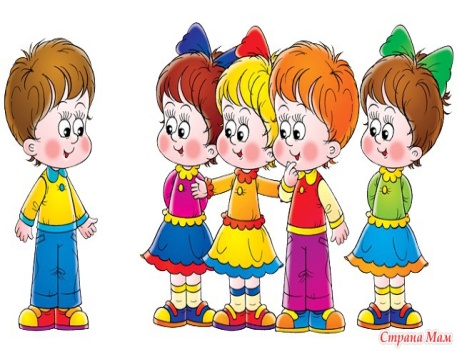 Советы психолога для легкой адаптации       ребенка в детском саду.Педагог-психолог 1 кв.категорииМБДОУ «Полянский детский сад «Сказка»Рындина Марина ОлеговнаТакое поведение помогает ребенку не с первого дня, а именно тогда, когда становится ритуалом, то есть привычным поведением. Ритуал помогает потому, что учит ребенка ДОВЕРЯТЬ взрослым: ребенок хорошо знает, что мама уйдет, как она уйдет и когда вернется. Это доверие и знание снижает тревогу малыша.2.  Как лучше прощаться с ребенком?Чтобы не опаздывать и иметь возможность попрощаться с ребенком, соберитесь на 5-10 минут раньше.Скажите честно ребенку, куда и зачем вы идете (только очень просто, например: "Я иду в магазин за покупками», или «Я иду на работу»Скажите точно малышу, когда вы вернетесь. Для этого не нужно говорить время по часам. Можно сказать: «Я приду, когда ты покушаешь, погуляешь, поспишь». Расскажите сыну или дочке, с кем он останется и, главное, что будет делать: «Ты будешь с воспитателем Анной Григорьевной и другими детками. Вы покушаете, потом погуляете, потом поиграете, а потом будете меня вместе встречать». Не обещайте ребенку «призов» за то, что он вас отпускает, но если он попросит ему что-то принести, не отказывайте. Если же выполнить его просьбу невозможно, сразу скажите ему об этом. 4. Фразы, которые НЕЛЬЗЯ говорить ребенку в период адаптации.«Ты же сам говорил (говорила), что хочешь в детский садик (с детками играть), почему ты теперь не хочешь оставаться?»;«Не пускаешь меня на работу - не будет денег тебе на новую машинку!»;«Ну, пожалуйста, можно мама пойдет на работу?!»; «Ты же большой мальчик (большая девочка)! Как тебе не стыдно плакать!»; «Если будешь так реветь - уйду от тебя и вообще не приду!». Важно помнить: эти фразы не только не помогают ребенку, но даже вредят, потому что в них есть УПРЕК. Упрек ребенку в том, что он МЕШАЕТ маме делать какие-то ее дела. Желаем Вам легкой адаптации!